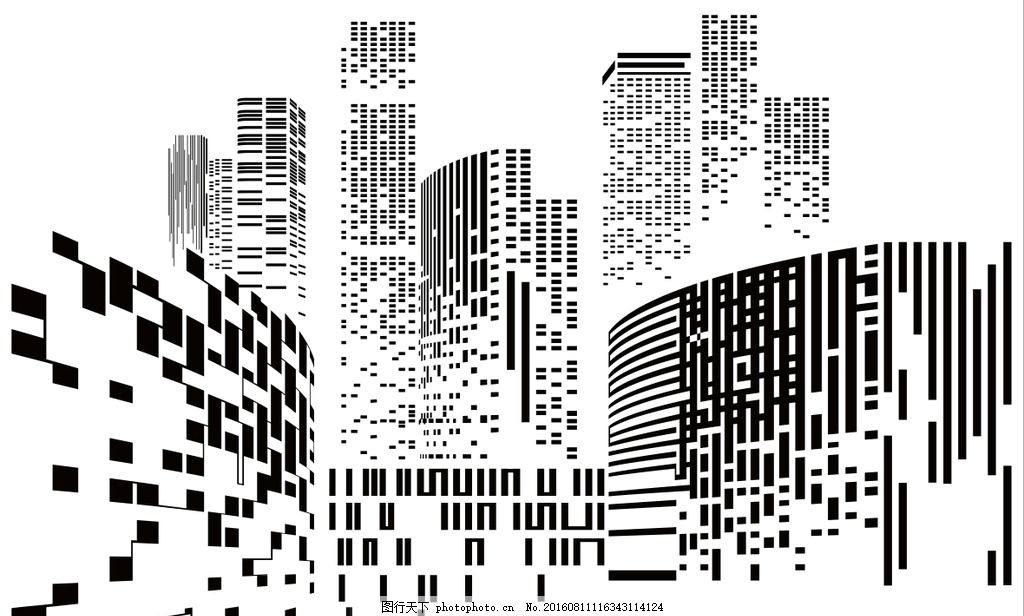 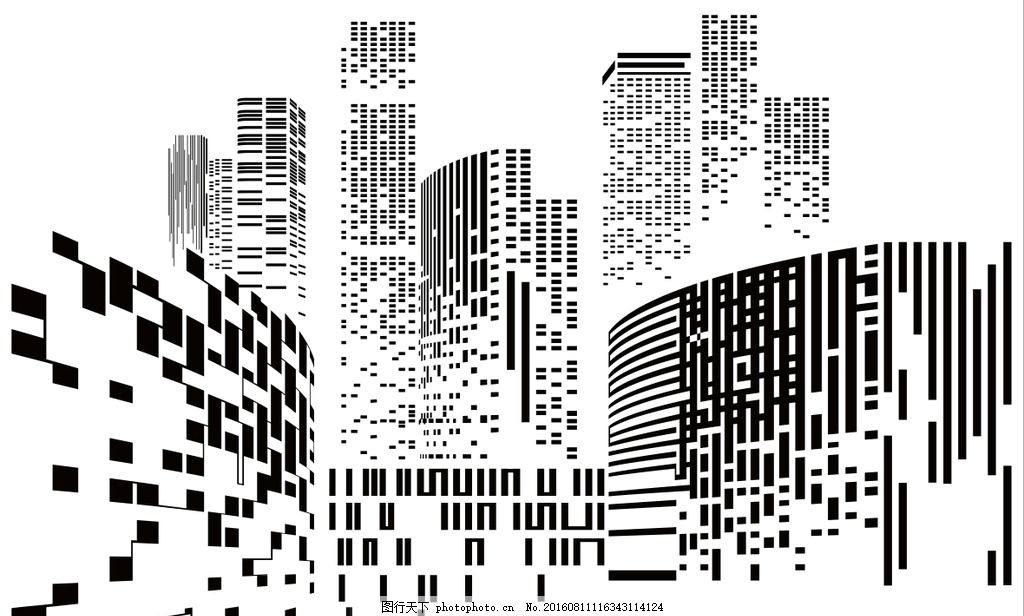 建设工程招标合同　　合同主要协议条款 　　合同条件采用建设工程施工合同示范文件（gf—1999—0201）的《合同条件》。 　　合同协议条款将由招标单位（甲方）与中标单位（乙方）结合本工程具体情况协商后签订。以下为招标单位提出涉及投标单位的主要条款，投标单位应在投标文件中进行承诺。 　　一、施工组织设计和工期 　　（一）进度计划 　　乙方投标文件中的施工组织设计（或方案），甲方对进度计划提出质疑和合理修正时，乙方应在签订合同后七天内提供修正的施工组织设计，甲方代表将在三天内批复。 　　（二）工程开工和工期 　　1．乙方中标后三天内准备进场。 　　2．乙方与甲方签订工程承包合同生效后，须在七天内开工。 　　3．合同工期以乙方的中标工期为准。 　　（三）工期延误 　　1．对下述原因造成竣工日期推迟的，经监理方和甲方代表确认签证后，合同工期相应顺延。 　　（1）由甲方原因造成的延误。 　　（2）不可抗拒的自然因素。 　　（3）重大的设计变更。 　　2．非上述原因，乙方不能按合同约定的时间竣工，应承担违约责任，除罚没工期履约保证金外，每延迟一天再罚XX元。 　　二、工程质量与验收 　　（一）工程质量标准 　　1．乙方应严格按国家颁发的建设工程强制性条例、施工验收规范和质量评定标准进行施工，如有违反施工规范规程，甲方有权暂停其施工，由此产生的经济损失由乙方负责。 　　2．甲方提交的设计图纸、说明和有关的技术资料作为施工的有效依据，开工前由甲方组织进行施工图技术会审，会议纪要作为施工的补充依据。 　　3．如发现设计图纸有误或因施工原因需要修改设计时，必须事先由监理工程师签署意见，并交甲方及设计单位办理认可手续后方可实施。 　　4．甲方或设计单位提出合理修改设计时（联系单），乙方不得借故拒绝。 　　（二）工程质量等级 　　1．乙方中标所承诺的质量等级标准为本工程的合同约定条件，中标方如未达到质量保证的除限期整改外，罚没质量履约金。 　　2．本工程质量等级：一次性验收合格以具备竣工验收备案条件为准，创杯以获奖正式证书为准。 　　3．本工程甲方委托_________监理公司监理。 　　4．隐蔽工程验收，乙方必须提前三天通知甲方及监理公司，经甲方和监理方等有关单位验收签字后方可进行下一道工序施工。 　　三、合同价款与支付 　　（一）工程款支付 　　按月完成工作量的80%，以有关部门审核作为付款依据（具体另商议）； 　　（二）合同价款的调整 　　发生下列情况之一的合同价格可以调整： 　　（1） 暂定材料价确定（需经甲主及监理公司签证）； 　　（2） 设计变更：需经设计院甲方及监理公司签证； 　　（3） 中标单位在本工程的管理人员的劳保统筹交纳有效证件。 　　四、保修 　　1．本工程保修期限，执行国家《建设工程质量管理条例》，土建_____年，防水落石出______年，安装______年。 　　2．保修期从甲方批准的竣工之日算起。工程的保修押金为工程总造价的3%（其中15%为屋面工程保修押金），在保修期满28天后，退还保修金（不计息）。 　　3．保修期间出现的质量问题，乙方应在接到甲方通知日起三天内前来负责做无偿修理。如逾期，甲方有权请第三方进行修理，其修理费用由乙方负责。 　　4．竣工后，乙方应按规范进行沉降测量，并将资料提供给甲方。 　　五、其他 　　1．本工程的中标单位为承包单位，严禁转包，特殊分项工程确需分包部分，应经甲方许可。项目经理在工地现场时间到位率如少于90%，且中途无故更换项目经理，甲方有权按工程总造价的1%～5%扣取罚金，直至终止合同，由此造成的一切损失由乙方负责，甲方保留索赔的权利。 　　2．乙方在施工中应按照国家有关施工规范和规程进行施工，施工中发生的材料、设备、操作等施工质量事故，均由乙方负责，甲方不负任何责任。 　　3．乙主必须切实做好安全施工、文明施工，遵守社会治安等有关规定，搞好环境卫生，搞好计划生育工作，因违章而导致罚款和一切后果，均由乙方负责，甲方不负任何责任。 　　4．工程竣工后中标方应向招标方提供全套符合建筑工程档案要求的资料三套，其中二套为原件。 　　5．本招标文件作为施工合同附件之一具有同等的法律效力。 　　投标书 　　_____________市_________公司： 　　1．根据已收到的《一工程招标文件》，遵照《一市重点建设工程施工招标投标管理办法》的规定，我方经考察现场和研究上述工程的招标文件后，我方愿以招标方预算造价下浮_____%承包上述工程的施工、竣工和保修。 　　2．如果我方中标，我方将按照规定提交质量、工期履约金各______元。 　　3．一旦我方中标，我方保证在_______年______月______日开工，______年______月______日竣工，即_______天（日历天）内竣工并移交整个工程若违约，除罚没全额的工期履约保证金外，每延迟一天再罚_______元。 　　4．如我方中标，我方保证使施工的工程质量达到市优。若违约，除罚没全额的工期履约的保证金，再按结算总价的_________%人作为违约处罚金。 　　5．我方同意所递交的投标文件在“投标须知”规定的投标有效期内有效，在此期间内我方的投标有可能中标，我方将受此约束。 　　6．除非另外达成协议并生效，你方的中标通知书、本招标文件、我方的投标文件将构成约束我们双方的合同文件。 　　7．根据惯例，我方将承担所有的投标费用。 　　投标单位（盖章）：________________ 　　法定代表从（签字并盖章） 　　__________年_________月_________日